CARTA DE ACEITE DE ORIENTAÇÃODeclaro, para os devidos fins, que me comprometo a orientar o discente_____________________________________________________, na linha de Pesquisa (assinalada abaixo) do Programa de Pós-Graduação em Ciência da Reabilitação/UNIFAL-MG, nível mestrado, sob as normas e regulamento do Programa, vigentes no período de orientação do discente, os quais declaro ainda, estar ciente. Linhas de pesquisa:			 Alfenas ____ de ___________ de 20___.Assinatura: ______________________________________________________Prof(a). Dr(a). ____________________________________________________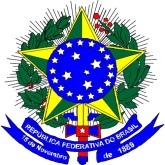 MINISTÉRIO DA EDUCAÇÃOUniversidade Federal de Alfenas / UNIFAL-MGPrograma de Pós-graduação – Ciências da ReabilitaçãoRua Gabriel Monteiro da Silva, 714.   Alfenas - MG      CEP 37130-000Fone: (35) 3299-1379(Coordenação) / (35) 3299-1392 (Secretaria)http://www.unifal-mg.edu.br/ppgcr/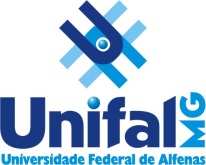 (    )Processo de avaliação, prevenção e reabilitação das disfunções neurológicas, cardiorrespiratórias, vasculares e metabólicas.(    )Processo de avaliação, prevenção e reabilitação nas disfunções musculoesqueléticas e do envelhecimento.